СОБРАНИЕ ДЕПУТАТОВ ВЕРХНЕПОДПОЛЬНЕНСКОГО
СЕЛЬСКОГО ПОСЕЛЕНИЯ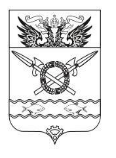 РЕШЕНИЕ27.09.2021                                                                                                № 05х. ВерхнеподпольныйОб утверждении состава постоянной комиссии по бюджету, налогам и муниципальной собственности Собрания депутатов Верхнеподпольненского сельского поселения и избрания ее председателя и заместителя председателяВ соответствии со статьями 10 и 16 Регламента Собрания депутатов Верхнеподпольненского сельского поселения, по согласованию с депутатами, и рассмотрев предложение депутатской группы партии «Единая Россия» в Собрании депутатов Верхнеподпольненского сельского поселенияСобрание депутатов Верхнеподпольненского сельского поселенияРЕШАЕТ:Утвердить состав постоянной комиссии по бюджету, налогам и муниципальной собственности в составе трех депутатов:Головин Алексей Валерьевич;Веренич Геннадий Владимирович;Пустошкина Светлана Викторовна.Избрать председателем постоянной комиссии Головина Алексея Валерьевича.Избрать заместителем председателя постоянной комиссии Пустошкину Светлану Викторовну.           4.  Настоящее Решение вступает в силу со дня его принятия.         Председатель Собрания депутатов-          глава Верхнеподпольненского          сельского поселения                                                      Терских Т.Н.                                           